Taxatie opdrachtformulier						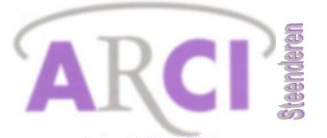 Gegevens opdrachtgeverNaam				______________________________________________________________Adres				______________________________________________________________Postcode en woonplaats		______________________________________________________________Telefoonnummer privé		_________________________    Mobiel _____________________________Is het taxatieobject hetzelfde als het adres  van de opdrachtgever? 	□  Ja	□  NeeZo nee, gegevens te taxeren objectAdres				______________________________________________________________Postcode en woonplaats		______________________________________________________________Gaat het hier om een aankoop?	□  Ja	□  NeeZo ja, wat is de aankoopprijs?	______________________________________________________________Wanneer aankoop via een  makelaar plaatsvindt	Naam makelaar		______________________________________________________________	Vestigingsplaats		______________________________________________________________	Telefoonnummer		______________________________________________________________	Naam contactpersoon	______________________________________________________________Extra gegevens die van belang zijnSpoed taxatie			□  Ja	□  NeeHoogte nieuwe hypotheek		______________________________________________________________Naam geldverstrekker		______________________________________________________________Beoogde marktwaarde		__________________ Ná  verbouwing ______________________________NHG				□  Ja	□  NeeDient er nog rekening  te worden gehouden met een verbouwing?	□  Ja	□  NeeSchatting hoogte verbouwingskosten _______________________________________________________________Zo ja, graag de werkzaamheden beschrijven__________________________________________________________________________________________________________________________________________________________________________________________Factuur versturen naar	□  Cliënt		□  TussenpersoonBetalingsvoorwaarden	□  14 dagen	□  Via de notaris, passagedatum ____-____-20_____Naam notariskantoor	_____________________________________________________________________Plaats notariskantoor	_____________________________________________________________________Courtage		□  Standaard	□  Anders,	_______ₒ/ₒₒ excl. btwHandtekening opdrachtgever				Handtekening tussenpersoon